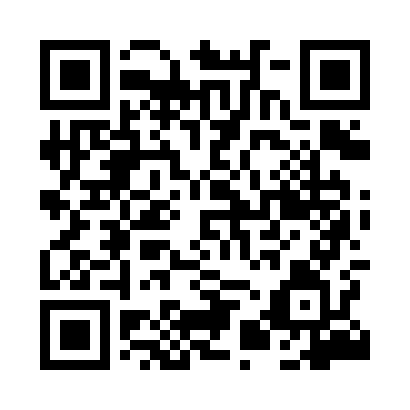 Prayer times for Jasion, PolandWed 1 May 2024 - Fri 31 May 2024High Latitude Method: Angle Based RulePrayer Calculation Method: Muslim World LeagueAsar Calculation Method: HanafiPrayer times provided by https://www.salahtimes.comDateDayFajrSunriseDhuhrAsrMaghribIsha1Wed2:445:1112:365:438:0210:192Thu2:405:1012:365:448:0410:223Fri2:375:0812:365:458:0510:254Sat2:335:0612:365:468:0710:285Sun2:305:0412:365:478:0910:316Mon2:265:0212:365:488:1010:357Tue2:225:0112:365:498:1210:388Wed2:214:5912:365:508:1310:419Thu2:214:5712:365:518:1510:4310Fri2:204:5612:365:528:1610:4411Sat2:194:5412:365:538:1810:4412Sun2:194:5312:365:548:1910:4513Mon2:184:5112:365:558:2110:4614Tue2:174:5012:365:558:2210:4615Wed2:174:4812:365:568:2410:4716Thu2:164:4712:365:578:2510:4717Fri2:164:4512:365:588:2710:4818Sat2:154:4412:365:598:2810:4919Sun2:154:4312:366:008:3010:4920Mon2:144:4112:366:018:3110:5021Tue2:144:4012:366:018:3210:5122Wed2:134:3912:366:028:3410:5123Thu2:134:3812:366:038:3510:5224Fri2:134:3712:366:048:3610:5225Sat2:124:3512:366:048:3810:5326Sun2:124:3412:366:058:3910:5427Mon2:114:3312:376:068:4010:5428Tue2:114:3212:376:078:4110:5529Wed2:114:3212:376:078:4310:5530Thu2:114:3112:376:088:4410:5631Fri2:104:3012:376:098:4510:57